APPLICATION CHECKLIST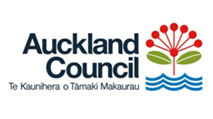 AUCKLAND UNITARY PLAN – Operative in PartSECTION 88 CHECKWRITTEN APPROVALS (if obtained)IWI ENGAGEMENT (if required)RESOURCE CONSENTS ON THE SUBJECT SITE OR OTHER SITES (RECEIVING ENVIRONMENT)RESIDENTIAL ZONES (H1-H6)       If a row is not relevant, insert N/A into comments section.SUBDIVISION – URBAN (E38)      If a row is not relevant, insert N/A into comments section. If no subdivision proposed, delete this entire section. See practice and guidance note and standard conditions.CHAPTER D OVERLAYS      If a row is not relevant, insert N/A into comments sectionExpand sections as required. Frequently used sections such as D13, D14, D17, D18, D26 have already been expanded below. If there is an overlay that applies to your site that is not shown, please add.CHAPTER E AUCKLAND-WIDE      If a row is not relevant, insert N/A into comments sectionExpand relevant sections as required. Frequently used sections such as E27 and E36 have already been expanded below.PRECINCT       If a row is not relevant, insert N/A into comments section. Remember to read general rules C1.6(3)&(4) about relationship between precinct rules and other rules in the AUP(OP) NATIONAL ENVIRONMENTAL STANDARDS (NES)    If NES not relevant, insert N/A into comments sectionOVERALL ACTIVITY STATUS 	Add / amend / delete rows for different consent types as requiredCOMMENTS / NOTESUSEFUL LINKSFor questions regarding this checklist, please email:RCpractice@aucklandcouncil.govt.nzSite AddressApplicantDateProposalSite Area (gross & net)Refer to definition of net site area in Chapter J1Refer to definition of net site area in Chapter J1Refer to definition of net site area in Chapter J1Refer to definition of net site area in Chapter J1Record of Title (ROT)Record of Title (ROT)Record of Title (ROT)Record of Title (ROT)Record of Title (ROT)Supplied Yes NoLess than 3 months old?Less than 3 months old?Easements Yes NoBuilding Line Restriction Yes NoCouncil will treat BLR as front boundary until removed from ROTCouncil will treat BLR as front boundary until removed from ROTConsent notice Yes NoCovenant Yes NoEncumbrance Yes NoLimited as to parcels Yes NoHas a surveyor provided written confirmation that the boundary lines are accurate and the coverage calculations appropriate?Has a surveyor provided written confirmation that the boundary lines are accurate and the coverage calculations appropriate?Auckland Unitary Plan (Operative in part) (AUP(OP))Auckland Unitary Plan (Operative in part) (AUP(OP))Auckland Unitary Plan (Operative in part) (AUP(OP))Auckland Unitary Plan (Operative in part) (AUP(OP))Auckland Unitary Plan (Operative in part) (AUP(OP))ZoningPrecinctOverlaysControlsCheck if arterial road on planning maps. Use the query tool on the road reserve.Check if arterial road on planning maps. Use the query tool on the road reserve.Check if arterial road on planning maps. Use the query tool on the road reserve.Check if arterial road on planning maps. Use the query tool on the road reserve.Designations / NORsModificationsRelevant Plan ChangesIntensification Planning Instrument (IPI) Plan ChangeNote: This checklist only includes reference to those standards which have Immediate Legal Effect or are Operative.Please refer to the Practice and Guidance Note on the Intensification Planning Instrument (IPI) Plan Change (RC3.2.32) available via the Auckland Design Manual Intensification Planning Instrument (IPI) Plan ChangeNote: This checklist only includes reference to those standards which have Immediate Legal Effect or are Operative.Please refer to the Practice and Guidance Note on the Intensification Planning Instrument (IPI) Plan Change (RC3.2.32) available via the Auckland Design Manual Intensification Planning Instrument (IPI) Plan ChangeNote: This checklist only includes reference to those standards which have Immediate Legal Effect or are Operative.Please refer to the Practice and Guidance Note on the Intensification Planning Instrument (IPI) Plan Change (RC3.2.32) available via the Auckland Design Manual Intensification Planning Instrument (IPI) Plan ChangeNote: This checklist only includes reference to those standards which have Immediate Legal Effect or are Operative.Please refer to the Practice and Guidance Note on the Intensification Planning Instrument (IPI) Plan Change (RC3.2.32) available via the Auckland Design Manual Intensification Planning Instrument (IPI) Plan ChangeNote: This checklist only includes reference to those standards which have Immediate Legal Effect or are Operative.Please refer to the Practice and Guidance Note on the Intensification Planning Instrument (IPI) Plan Change (RC3.2.32) available via the Auckland Design Manual ZoningOverlaysControlsSite CharacteristicsSite CharacteristicsSite CharacteristicsSite CharacteristicsSite CharacteristicsWalkable Catchment Yes NoFlood plain Yes NoRefer to GeoMaps and Chapter J1 definitionIf yes, then has a flood report and hazard risk assessment been prepared?Refer to GeoMaps and Chapter J1 definitionIf yes, then has a flood report and hazard risk assessment been prepared?Overland flow path Yes NoRefer to GeoMaps and Chapter J1 definitionIf yes, then has a flood report and hazard risk assessment prepared?Refer to GeoMaps and Chapter J1 definitionIf yes, then has a flood report and hazard risk assessment prepared?Stream Yes NoRefer to GeoMaps and Chapter J1 definitionIf in doubt, Council will do a site visitIf yes, then riparian yard and vegetation protection (E15) applies.Esplanade reserve may be required if subdivision proposed.Refer to GeoMaps and Chapter J1 definitionIf in doubt, Council will do a site visitIf yes, then riparian yard and vegetation protection (E15) applies.Esplanade reserve may be required if subdivision proposed.Coastal erosion Yes NoRefer to Chapter J1 definitionRefer to Chapter J1 definitionLand which may be subject to instability Yes NoRefer to GeoMaps and Chapter J1 definitionIf yes, then has a geotechnical report and hazard risk assessment prepared?Refer to GeoMaps and Chapter J1 definitionIf yes, then has a geotechnical report and hazard risk assessment prepared?Geology Yes NoRefer to GeoMaps and Chapter J1 definitionAre the ground conditions on basalt rock?If yes and cuts are involved, then has a geotech report been prepared identifying ground conditions and rock depth?Refer to GeoMaps and Chapter J1 definitionAre the ground conditions on basalt rock?If yes and cuts are involved, then has a geotech report been prepared identifying ground conditions and rock depth?Contamination Yes NoRefer to GeoMaps, property file, and do a site visit, noting adjoining uses that may trigger provisions.NESCS and AUP provisions will applyRefer to GeoMaps, property file, and do a site visit, noting adjoining uses that may trigger provisions.NESCS and AUP provisions will applyStatutory acknowledgment area Yes NoRefer to GeoMaps (Tangata Whenua > Treaty Settlements > Statutory acknowledgements)Refer to GeoMaps (Tangata Whenua > Treaty Settlements > Statutory acknowledgements)Application requirementsProvided?Provided?CommentsApplication form – completed and signed Yes NoIf the application is under s127, is the applicant the consent holder, or do they have written authority from consent holder? Yes NoRecord of Title and associated documentation – refer to ROT section above Yes NoEvidence of notification to claimants under the Marine and Coastal Area (Takutai Moana) Act 2011 Yes NoRequired if any part of proposal is within coastal marine areaAre any additional resource consents under s87 of the RMA required? Yes NoIf so, and Council requires these consents to be applied for and considered together with this application, they will request under s91Description of site Yes NoDescription of proposal Yes NoAll reasons for consent identified Yes NoCompliance demonstrated where certain aspects have been claimed as permitted Yes NoIs this demonstrated on drawings and AEE E.g compliance with noise standardsAssessment of effects (including any affected persons) Yes NoWritten approvals of affected persons (if obtained) Yes NoAre written approvals in the prescribed form?s104(1)(b) assessment – have relevant matters of discretion, assessment criteria, objectives and policies (including special information requirements) been addressed? Yes NoCultural effects assessment and/or evidence of engagement with mana whenua Yes NoIs engagement required?Assessment against New Zealand Coastal Policy Statement (NZCPS) (if relevant) Yes NoHave you checked Schedule 4 of the RMA and confirmed that all other relevant required information has been provided? Yes NoAssessment of Environmental Effects (AEE)Assessment of Environmental Effects (AEE)Assessment of Environmental Effects (AEE)Assessment of Environmental Effects (AEE)Requirements of Clauses 6 of Schedule 4 of the RMA Yes NoAny effect on those in the neighbourhood and, where relevant, the wider community, including any social, economic, or cultural effects: Yes NoAny physical effect on the locality, including any landscape and visual effects: Yes NoAny effect on ecosystems, including effects on plants or animals and any physical disturbance of habitats in the vicinity: Yes NoAny effect on natural and physical resources having aesthetic, recreational, scientific, historical, spiritual, or cultural value, or other special value, for present or future generations: Yes NoAny discharge of contaminants into the environment, including any unreasonable emission of noise, and options for the treatment and disposal of contaminants: Yes NoAny risk to the neighbourhood, the wider community, or the environment through natural hazards or hazardous installations. Yes NoPlans and drawingsPlans and drawingsPlans and drawingsPlans and drawingsScaled plans Yes NoExisting site plan / topographical plan Yes NoShould show road reserve, berm, street trees, and building outlines for adjoining sitesProposed site plan, floor plans, elevations, etc. Yes NoHave planning controls and extent of infringements been shown?Have HIRTB infringements been highlighted and quantified on elevations?Earthworks plan Yes NoHave cut and fill areas shown and quantified?Have retaining walls and heights been shown?Drainage plan Yes NoOnly required if matters of discretion refer to drainageScheme plan showing:New lot boundariesGross and net site areasProposed and existing easementsMemorandum of Easements tableBuilding platforms indicatedStaging details / balance lot(s) (if applicable)Streams and Esplanade reserves/strips (if applicable) Yes NoOnly required if subdivision is proposedReportsReportsReportsReportsRelevant reports provided based on-site characteristics – refer to page 1 Yes NoInfrastructure Report Yes NoRequired when matters of discretion include drainage capacitye.g. 4+ dwellings, or dwellings in THAB zoneWritten approvals of affected parties must be on the Council form (or the prescribed form). Council requires that plans must be signed.Approvals must include name, address, signature and date. Approvals must include signed and dated copies of the plans by the affected persons.If Trust or Company, check that the person signing has delegation on behalf of.Council will put the application on hold under s88E of the RME if the applicant is still seeking written approvalsWritten approvals of affected parties must be on the Council form (or the prescribed form). Council requires that plans must be signed.Approvals must include name, address, signature and date. Approvals must include signed and dated copies of the plans by the affected persons.If Trust or Company, check that the person signing has delegation on behalf of.Council will put the application on hold under s88E of the RME if the applicant is still seeking written approvalsWritten approvals of affected parties must be on the Council form (or the prescribed form). Council requires that plans must be signed.Approvals must include name, address, signature and date. Approvals must include signed and dated copies of the plans by the affected persons.If Trust or Company, check that the person signing has delegation on behalf of.Council will put the application on hold under s88E of the RME if the applicant is still seeking written approvalsWritten approvals of affected parties must be on the Council form (or the prescribed form). Council requires that plans must be signed.Approvals must include name, address, signature and date. Approvals must include signed and dated copies of the plans by the affected persons.If Trust or Company, check that the person signing has delegation on behalf of.Council will put the application on hold under s88E of the RME if the applicant is still seeking written approvalsAddressNameOwner / Occupier?In accordance with the prescribed form?Iwi NameResponseDate of ReferralDate of ResponseUse this table if mana whenua engagement required under AUP (OP) assessment, noting any objectives or policies that apply to your application that refer to consideration of cultural values.AddressProposalConsent Number(s)Date ApprovedList any applicable consents that form part of the receiving environment, whether implemented or otherwiseActivity or standard checkedActivity or standard checkedCompliesInfringementActivity Status CommentsCommentsActivity TableActivity TableActivity TableActivity TableActivity TableActivity TableActivity TableUse Use If in the High Noise Area, see Practice and Guidance NoteIf in the High Noise Area, see Practice and Guidance NoteDevelopmentDevelopmentStandardsStandardsStandardsStandardsStandardsStandardsStandardsHome occupationsHome occupationsThe conversion of a principal dwelling existing as at 30 September 2013 into a maximum of two dwellingsThe conversion of a principal dwelling existing as at 30 September 2013 into a maximum of two dwellingsOffices within the Centre Fringe Office Control as identified on the planning mapsOffices within the Centre Fringe Office Control as identified on the planning mapsNumber of dwellings per site Number of dwellings per site Please refer to the Practice and Guidance Note on the Intensification Planning Instrument (IPI) Plan Change (RC3.2.32) available via the Auckland Design Manual Minor dwellingsMinor dwellingsDwellings within the Infrastructure – Combined Wastewater Network Control as identified on the planning mapsQualifying Matter per s77I(j) RMADwellings within the Infrastructure – Combined Wastewater Network Control as identified on the planning mapsQualifying Matter per s77I(j) RMADwellings within the Infrastructure – Stormwater Disposal Constraints ControlDwellings within the Infrastructure – Stormwater Disposal Constraints ControlDwellings within the Infrastructure – Residential Single Dwelling and Subdivision Stormwater Disposal Constraints ControlQualifying Matter per s77I(j) RMADwellings within the Infrastructure – Residential Single Dwelling and Subdivision Stormwater Disposal Constraints ControlQualifying Matter per s77I(j) RMABuilding height Building height Height in relation to boundaryHeight in relation to boundaryAlternative height in relation to boundaryAlternative height in relation to boundaryHeight in relation to boundary adjoining lower intensity zonesHeight in relation to boundary adjoining lower intensity zonesYardsFrontAny retaining walls within 1.5m of road boundary?Any retaining walls within 1.5m of road boundary?YardsSideAny retaining walls over 1.5m high within yard setback?Any retaining walls within 1.5m of public place?Any retaining walls over 1.5m high within yard setback?Any retaining walls within 1.5m of public place?YardsRearAny retaining walls over 1.5m high within yard setback?Any retaining walls within 1.5m of public place?Any retaining walls over 1.5m high within yard setback?Any retaining walls within 1.5m of public place?YardsRiparianIf infringed, then preparation of an ecology report likely requiredIf infringed, then preparation of an ecology report likely requiredYardsLakesideIf infringed, then preparation of an ecology report likely requiredIf infringed, then preparation of an ecology report likely requiredYardsCoastal ProtectionIf infringed, then preparation of an ecology report likely requiredIf infringed, then preparation of an ecology report likely requiredMaximum impervious area Maximum impervious area Refer to Chapter J1 definition for inclusions and exclusionsRefer to Chapter J1 definition for inclusions and exclusionsImpervious area within riparian, lakeside or coastal protection yardImpervious area within riparian, lakeside or coastal protection yardBuilding coverageBuilding coverageRefer to Chapter J1 definition for inclusions and exclusionsRefer to Chapter J1 definition for inclusions and exclusionsLandscaped areaLandscaped areaRefer to Chapter J1 definition for inclusions and exclusionsRefer to Chapter J1 definition for inclusions and exclusionsFront yard landscapingFront yard landscapingOutlook space Outlook space Daylight Daylight Does not apply if only one building on the subject siteDoes not apply if only one building on the subject siteOutdoor living space Outdoor living space Size, dimensions and gradientIs outdoor living space to the south of a building?Size, dimensions and gradientIs outdoor living space to the south of a building?Front, side and rear fences and wallsFront, side and rear fences and wallsRemember that this standard applies to yards and not to boundariesRemember that this standard applies to yards and not to boundariesMinimum dwelling sizeMinimum dwelling sizeRainwater tanksRainwater tanksWindows to streetWindows to streetActivity or standard checkedCompliesInfringementActivity Status CommentsActivityActivityActivityActivityActivityActivity tablesStandardsStandardsStandardsStandardsStandardsGeneralGeneralGeneralGeneralGeneralSite size and shapeAccess and entrance stripServicesStagingOverland flow pathsExisting vegetation on the siteSpecific purposesSpecific purposesSpecific purposesSpecific purposesSpecific purposesLease in excess of 35 years of a building or part of a building where a cross lease, company lease or unit title subdivision is not involvedSubdivision for a network utilityBoundary adjustments which do not exceed 10 per cent of the net site area of each siteConversion of a cross-lease to a fee simple titleCross lease, company lease, unit title and strata-title subdivision; and Amendments to a cross lease or unit title, including additions and alterations to buildings, accessory buildings and areas for exclusive use by an owner or ownersSubdivision of a site with two or more zones or subdivision along an undefined zone boundarySubdivision establishing an esplanade reserveSubdivision of a site within the one per cent annual exceedance probability floodplainSubdivision of land which may be subject to coastal hazardsResidential zone subdivisionResidential zone subdivisionResidential zone subdivisionResidential zone subdivisionResidential zone subdivisionSite shape factor in residential zonesAccess to rear sitesSubdivision in accordance with an approved land use resource consentSubdivision around existing buildings and developmentVacant sites subdivisions involving parent sites of less than 1 hectareSubdivision of sites identified in the Subdivision Variation ControlSubdivision involving indigenous vegetation scheduled in the Significant Ecological Areas OverlaySubdivision of sites identified in the Special Character Areas Overlay – Residential and BusinessVacant sites subdivision involving parent sites of 1 hectare or greaterSubdivision of sites in areas identified on the planning maps as being subject to the Infrastructure – Residential Single Dwelling and Subdivision Stormwater Disposal Constraints Control.E38.8.2.8. Subdivision of sites in areas identified on the planning maps as being subject to the Infrastructure – Combined Wastewater Network Control or the Infrastructure – Water and Wastewater Constraints Control.Overlay checkedOverlay checkedCompliesCompliesInfringementActivity StatusActivity StatusCommentsCommentsNatural ResourcesNatural ResourcesNatural ResourcesNatural ResourcesNatural ResourcesNatural ResourcesNatural ResourcesNatural ResourcesNatural ResourcesD1 – D9 D1 – D9 N/AN/AN/AN/AN/AN/AContains objectives and policies onlyHave these been assessed in AEE where relevant?Natural HeritageNatural HeritageNatural HeritageNatural HeritageNatural HeritageNatural HeritageNatural HeritageNatural HeritageNatural HeritageD10 Outstanding Natural Features Overlay and Outstanding Natural Landscapes OverlayD10 Outstanding Natural Features Overlay and Outstanding Natural Landscapes OverlayD11 Outstanding Natural Character and High Natural Character OverlayD11 Outstanding Natural Character and High Natural Character OverlayD12 Waitakere Ranges Heritage Area OverlayD12 Waitakere Ranges Heritage Area OverlayD13 Notable Trees OverlayD13 Notable Trees OverlayD13 Notable Trees OverlayD13 Notable Trees OverlayD13 Notable Trees OverlayD13 Notable Trees OverlayD13 Notable Trees OverlayD13 Notable Trees OverlayD13 Notable Trees OverlayActivity tableActivity tableTree trimming, alteration or removal Works within protected root zoneDead wood removalCheck if notable tree on neighbouring site as protected root zone may extend over boundaryTree trimming, alteration or removal Works within protected root zoneDead wood removalCheck if notable tree on neighbouring site as protected root zone may extend over boundaryTree trimming or alterationTree trimming or alterationWorks within protected root zoneWorks within protected root zoneD14 Volcanic Viewshafts and Height Sensitive Areas OverlayD14 Volcanic Viewshafts and Height Sensitive Areas OverlayD14 Volcanic Viewshafts and Height Sensitive Areas OverlayD14 Volcanic Viewshafts and Height Sensitive Areas OverlayD14 Volcanic Viewshafts and Height Sensitive Areas OverlayD14 Volcanic Viewshafts and Height Sensitive Areas OverlayD14 Volcanic Viewshafts and Height Sensitive Areas OverlayD14 Volcanic Viewshafts and Height Sensitive Areas OverlayD14 Volcanic Viewshafts and Height Sensitive Areas OverlayActivity tableActivity tableBuildings that intrude into the viewshaftHeight sensitive areasBuildings that intrude into the viewshaftHeight sensitive areasBuilding heightBuilding heightBuildings that do not intrude into a viewshaft Buildings that do not intrude into a viewshaft Surveyor certificate needed?Surveyor certificate needed?Buildings on sites that have contiguous boundary with a site with a volcanic feature mapped as an ONFBuildings on sites that have contiguous boundary with a site with a volcanic feature mapped as an ONFTemporary structuresTemporary structuresNatural HeritageNatural HeritageNatural HeritageNatural HeritageNatural HeritageNatural HeritageNatural HeritageNatural HeritageNatural HeritageD15 Ridgeline Protection OverlayD15 Ridgeline Protection OverlayD16 Local Public Views OverlayD16 Local Public Views OverlayBuilt Heritage and CharacterBuilt Heritage and CharacterBuilt Heritage and CharacterBuilt Heritage and CharacterBuilt Heritage and CharacterBuilt Heritage and CharacterBuilt Heritage and CharacterBuilt Heritage and CharacterBuilt Heritage and CharacterD17 Historic Heritage OverlayD17 Historic Heritage OverlayD17 Historic Heritage OverlayD17 Historic Heritage OverlayD17 Historic Heritage OverlayD17 Historic Heritage OverlayD17 Historic Heritage OverlayD17 Historic Heritage OverlayD17 Historic Heritage OverlayActivity tablesActivity tablesDemolition, modification, restoration, relocation, maintenance, etc.New buildingsSeismic strengthening SubdivisionDemolition, modification, restoration, relocation, maintenance, etc.New buildingsSeismic strengthening SubdivisionDemolition, destruction or relocationDemolition, destruction or relocationMaintenance and repair of featuresMaintenance and repair of featuresMaintenance and repair of accessory features/ amenitiesMaintenance and repair of accessory features/ amenitiesPest plant removal, tree worksPest plant removal, tree worksModifications to excluded buildings, structures, etc.Modifications to excluded buildings, structures, etc.Temporary buildings or structuresTemporary buildings or structuresSignsSignsArchaeological investigationArchaeological investigationD18 Special Character Areas Overlay – Residential and Business(Note – Check which SCAR Overlays are Operative. If a SCAR overlay is removed via the IPI PC 78, that will have immediate legal effect).D18 Special Character Areas Overlay – Residential and Business(Note – Check which SCAR Overlays are Operative. If a SCAR overlay is removed via the IPI PC 78, that will have immediate legal effect).D18 Special Character Areas Overlay – Residential and Business(Note – Check which SCAR Overlays are Operative. If a SCAR overlay is removed via the IPI PC 78, that will have immediate legal effect).D18 Special Character Areas Overlay – Residential and Business(Note – Check which SCAR Overlays are Operative. If a SCAR overlay is removed via the IPI PC 78, that will have immediate legal effect).D18 Special Character Areas Overlay – Residential and Business(Note – Check which SCAR Overlays are Operative. If a SCAR overlay is removed via the IPI PC 78, that will have immediate legal effect).D18 Special Character Areas Overlay – Residential and Business(Note – Check which SCAR Overlays are Operative. If a SCAR overlay is removed via the IPI PC 78, that will have immediate legal effect).D18 Special Character Areas Overlay – Residential and Business(Note – Check which SCAR Overlays are Operative. If a SCAR overlay is removed via the IPI PC 78, that will have immediate legal effect).D18 Special Character Areas Overlay – Residential and Business(Note – Check which SCAR Overlays are Operative. If a SCAR overlay is removed via the IPI PC 78, that will have immediate legal effect).D18 Special Character Areas Overlay – Residential and Business(Note – Check which SCAR Overlays are Operative. If a SCAR overlay is removed via the IPI PC 78, that will have immediate legal effect).Activity tableActivity tableRestoration and repairMinor alterationsTotal / substantial demolitionExternal alterations or additionsNew / relocated buildingsRestoration and repairMinor alterationsTotal / substantial demolitionExternal alterations or additionsNew / relocated buildingsBuilding heightBuilding heightHeight in relation to boundaryHeight in relation to boundaryYardsFrontYardsSideYardsRearBuilding coverageBuilding coverageLandscaped areaLandscaped areaMaximum paved areaMaximum paved areaFences, walls and other structuresFences, walls and other structuresBuilt Heritage and CharacterBuilt Heritage and CharacterBuilt Heritage and CharacterBuilt Heritage and CharacterBuilt Heritage and CharacterBuilt Heritage and CharacterBuilt Heritage and CharacterBuilt Heritage and CharacterBuilt Heritage and CharacterD19 Auckland War Memorial Museum Viewshaft OverlayD19 Auckland War Memorial Museum Viewshaft OverlayMana WhenuaMana WhenuaMana WhenuaMana WhenuaMana WhenuaMana WhenuaMana WhenuaMana WhenuaMana WhenuaD21 Sites and Places of Significance to Mana Whenua OverlayD21 Sites and Places of Significance to Mana Whenua OverlayBuilt EnvironmentBuilt EnvironmentBuilt EnvironmentBuilt EnvironmentBuilt EnvironmentBuilt EnvironmentBuilt EnvironmentBuilt EnvironmentBuilt EnvironmentD22 Identified Growth Corridor OverlayD22 Identified Growth Corridor OverlayInfrastructure Infrastructure Infrastructure Infrastructure Infrastructure Infrastructure Infrastructure Infrastructure Infrastructure D23 Airport Approach Surface OverlayD23 Airport Approach Surface OverlayD24 Aircraft Noise OverlayD24 Aircraft Noise OverlayD25 City Centre Port Noise Overlay D25 City Centre Port Noise Overlay Unlikely to be relevantUnlikely to be relevantD26 National Grid Corridor OverlayD26 National Grid Corridor OverlayD26 National Grid Corridor OverlayD26 National Grid Corridor OverlayD26 National Grid Corridor OverlayD26 National Grid Corridor OverlayD26 National Grid Corridor OverlayD26 National Grid Corridor OverlayD26 National Grid Corridor OverlayActivity tablesActivity tablesActivitiesDevelopment, buildings and structuresLand disturbance SubdivisionActivitiesDevelopment, buildings and structuresLand disturbance SubdivisionLand disturbance with National Grid YardLand disturbance with National Grid YardUnderground network utilitiesUnderground network utilitiesFencesFencesBuildings and structuresBuildings and structuresAccessory buildingsAccessory buildingsHorticultural structuresHorticultural structuresSubdivisionSubdivisionInfrastructureInfrastructureInfrastructureInfrastructureInfrastructureInfrastructureInfrastructureInfrastructureInfrastructureD27 Quarry Buffer Area OverlayD27 Quarry Buffer Area OverlaySpecial Information RequirementsSpecial Information RequirementsSpecial Information RequirementsSpecial Information RequirementsSpecial Information RequirementsSpecial Information RequirementsSpecial Information RequirementsSpecial Information RequirementsSpecial Information RequirementsList requirement hereList requirement here Provided? Provided?Check relevant provisions, e.g.Heritage impact assessment (D17.9)Details of redevelopment enabled by demolition of heritage (D17.9)Conservation plan (D17.9)Check relevant provisions, e.g.Heritage impact assessment (D17.9)Details of redevelopment enabled by demolition of heritage (D17.9)Conservation plan (D17.9)Check relevant provisions, e.g.Heritage impact assessment (D17.9)Details of redevelopment enabled by demolition of heritage (D17.9)Conservation plan (D17.9)Check relevant provisions, e.g.Heritage impact assessment (D17.9)Details of redevelopment enabled by demolition of heritage (D17.9)Conservation plan (D17.9)Check relevant provisions, e.g.Heritage impact assessment (D17.9)Details of redevelopment enabled by demolition of heritage (D17.9)Conservation plan (D17.9)Auckland-wide checkedCompliesInfringementActivity StatusCommentsNatural ResourcesNatural ResourcesNatural ResourcesNatural ResourcesNatural ResourcesE1 Water quality and integrated managementN/AN/AN/AContains objectives and policies onlyHave these been assessed in AEE where relevant?E2 Water quantity, allocation and useN/AN/AN/AContains objectives and policies onlyHave these been assessed in AEE where relevant?E3 Lakes, rivers, streams and wetlandsActivities in, on, under or over the bed of lakes, rivers, streams and wetlands?E4 Other discharges of contaminantsCheck requirements for disposal of water from swimming pools to be removed/demolishedE5 On-site and small scale wastewater treatment and disposalE6 Wastewater network managementUnlikely to be relevant, unless new wastewater network proposedE7 Taking, using, damming and diversion of water and drillingDoes the proposal involve deep cuts / retaining walls around 1m and/or close to boundary/neighbouring buildings?Has a geotechnical report been prepared to confirm groundwater levels?Notable standards - E7.6.1.6 & E7.6.1.10Applications should generally include some comment around whether a groundwater permit is required if there is cut on siteE8 Stormwater – Discharge and diversionIs the proposal discharging to a combined line?Is soakage proposed where no public line exists in the locality?Do impervious areas on the site exceed 1000m2?If stormwater goes to public stormwater network this section does not apply.E9 Stormwater quality – High contaminant generating car parks and high use roadsIs a surface car park of more than 30 spaces proposed?E10 Stormwater management area – Flow 1 and Flow 2 (SMAF)Is the site in a SMAF area on planning maps?Have calcs been provided to confirm whether mitigation meets requirements?Check all standards to make sure they are being complied with, or conditions are being offered by applicant to ensure complianceE11 Land disturbance - RegionalErosion and sediment control required even for PAEarthworks greater than 10,000m2?Earthworks greater than 2,500m2 where slope exceeds 10 degrees?Earthworks greater than 2,500m2 within 50m of stream or 100m of coast?Is there a kauri tree on site? If so then PA standards apply – refer to ‘Kauri dieback conditions’ in Conditions Manual for more guidanceRemember, E26 contains the relevant rules for servicing and infrastructureE12 Land disturbance - DistrictEarthworks exceeding 500m2 or 250m3?Earthworks in overlays?Earthworks in riparian or coastal protection yards?Earthworks in flood plain?Earthworks around transmission line poles/towers?This chapter does not address sediment and erosion controlRemember, E26 contains the relevant rules for servicing and infrastructureE13 Cleanfills, managed fills and landfillsUnlikely to be relevantE14 Air qualityE15 Vegetation management and biodiversityTree removal/alteration within 10m of a stream?Tree removal/alteration within 20m of a coastal cliff top?Tree removal/alteration within 150m of mean high-water springs?Site subject to SEA, ONF or other overlays?Is there a kauri tree on site? If so then PA standards apply – refer to ‘Kauri dieback conditions’ in Conditions Manual for more guidance Remember, E26 contains the relevant rules for servicing and infrastructureE16 Trees in open space zonesWorks within protected root zone?Tree trimming, alteration or removal?Have you sought asset owner approval?Remember, E26 contains the relevant rules for servicing and infrastructureE17 Trees in roadsWorks / new or upgraded vehicle crossing within protected root zone, noting to look within the site also?Tree trimming, alteration or removal?Have you sought asset owner approval?Remember, E26 contains the relevant rules for servicing and infrastructureE18 Natural character of the coastal environmentN/AN/AN/AContains objectives and policies onlyHave these been assessed in AEE where relevant?E19 Natural features and natural landscapes in the coastal environmentN/AN/AN/AContains objectives and policies onlyHave these been assessed in AEE where relevant?Mana WhenuaMana WhenuaMana WhenuaMana WhenuaMana WhenuaE20 Maori LandRefer to Maori Land OnlineE21 Treaty Settlement Land Refer to GeoMapsBuilt EnvironmentBuilt EnvironmentBuilt EnvironmentBuilt EnvironmentBuilt EnvironmentE22 ArtworksN/AN/AN/AContains objectives and policies onlyHave these been assessed in AEE where relevant?E23 SignsBillboards proposed?Comprehensive development signage proposed?E24 LightingLighting within car parking area/driveway proposed?Lighting for a childcare centre etc. proposed?E25 Noise and vibrationIs the site on rock and cuts/rock breaking/piling proposed? If yes, then you will need to demonstrate compliance and acoustic report likely required.Construction close to boundaries and other buildings where noise and vibration levels may be exceeded?Childcare centre proposed?Mechanical equipment proposed? InfrastructureInfrastructureInfrastructureInfrastructureInfrastructureE26 InfrastructurePower pole or other infrastructure needs to be moved/replaced?If moved more than 2m, consent is requiredIs new development servicing proposed within protected root zone of street trees? Rules located here.E27 Transport             If consent required under rules in this chapter, please provide expert comment from a suitably qualified traffic engineer.E27 Transport             If consent required under rules in this chapter, please provide expert comment from a suitably qualified traffic engineer.E27 Transport             If consent required under rules in this chapter, please provide expert comment from a suitably qualified traffic engineer.E27 Transport             If consent required under rules in this chapter, please provide expert comment from a suitably qualified traffic engineer.E27 Transport             If consent required under rules in this chapter, please provide expert comment from a suitably qualified traffic engineer.Trip generationNumber of parking spacesNumber of bicycle spacesEnd of trip facilitiesNumber of loading spacesParking space dimensionsManoeuvring dimensionsLoading space dimensionsAccess and manoeuvringReverse manoeuvringVertical clearanceParking space gradientManoeuvring space gradientLightingVehicle Access RestrictionNumber of vehicle crossingsVehicle crossing separation distancePassing baysVehicle crossing widthAccess widthAccess gradientLevel crossing sightlinesDesign and location of off-road pedestrian and cycling facilitiesInfrastructureInfrastructureInfrastructureInfrastructureInfrastructureE28 Mineral extraction from landN/AN/AN/AObjectives and policies only, not relevant for residential activitiesE29 Emergency management area – Hazardous facilities and infrastructureOnly relevant if site within this area – refer to planning mapsEnvironmental RiskEnvironmental RiskEnvironmental RiskEnvironmental RiskEnvironmental RiskE30 Contaminated landEarthworks on potential / actual contaminated site?Earthworks adjacent to a contaminated site?E31 Hazardous substancesLikely not relevant, however could be if proposal includes storage/use of hazardous substances, e.g. diesel pump for an apartment building.E32 BiosolidsUnlikely to be relevantE33 Industrial and trade activitiesUnlikely to be relevantE34 Agrichemicals and vertebrate toxic agentsUnlikely to be relevantE35 Rural production dischargesUnlikely to be relevantE36 Natural hazards and floodingE36 Natural hazards and floodingE36 Natural hazards and floodingE36 Natural hazards and floodingE36 Natural hazards and floodingActivity tableCoastal erosionCoastal inundationFlood plainOverland flow path – see Practice and Guidance NoteLand which may be subject to land instabilityFor all, please refer to GeoMaps and Chapter J1 definitionsHabitable rooms in coastal storm inundationFences and walls in flood plainStorage of goods in flood plainSurface / above ground parking in flood plainPrivate roads in flood plainNew buildings up to 10m2 GFA in flood plainFences and walls in OLFPBuildings and structures on land subject to instabilityDrainage infrastructure on land subject to instabilitySurface / above ground parking in flood plain not complying with E36.6.1.7Environmental RiskEnvironmental RiskEnvironmental RiskEnvironmental RiskEnvironmental RiskE37 Genetically modified organismsUnlikely to be relevantSubdivisionSubdivisionSubdivisionSubdivisionSubdivisionE38 Subdivision - UrbanMay have already been addressed in earlier section if subdivision proposed, however may be other rules if business / open space zoning also proposed Unit title subdivision?E39 Subdivision - RuralNot relevant for urban zoned sitesTemporary Activities Temporary Activities Temporary Activities Temporary Activities Temporary Activities E40 Temporary ActivitiesE.g. construction duration, filming, concerts, festivals, parades, sporting events, overflow parking (refer to definition in Chapter J1)Applies to CMA and LandSpecial Information Requirements  Special Information Requirements  Special Information Requirements  Special Information Requirements  Special Information Requirements  List requirement here Provided?Check relevant Auckland-wide sectionsE.g. Erosion and sediment control (E11.9)Parking plan (E27.9)Hazard risk assessment (E36.9)Check relevant Auckland-wide sectionsE.g. Erosion and sediment control (E11.9)Parking plan (E27.9)Hazard risk assessment (E36.9)Check relevant Auckland-wide sectionsE.g. Erosion and sediment control (E11.9)Parking plan (E27.9)Hazard risk assessment (E36.9)Precinct Rule/StandardCompliesInfringementActivity StatusCommentsSpecial Information RequirementsSpecial Information RequirementsSpecial Information RequirementsSpecial Information RequirementsSpecial Information RequirementsList requirement here Provided?Check relevant precinct provisionsCheck relevant precinct provisionsCheck relevant precinct provisionsNESCompliesInfringementActivity StatusCommentsAir QualitySources of Drinking WaterTelecommunication FacilitiesElectricity Transmission ActivitiesAssessing and Managing Contaminants in Soil to Protect Human HealthApplicable if HAIL siteIf so, engage a specialist to prepare a contamination reportPlantation ForestryStoring Tyres OutdoorsMarine AquacultureFreshwaterLand Use Status Permitted Controlled Restricted discretionary Discretionary Non complyingSubdivision Status Permitted Controlled Restricted discretionary Discretionary Non complyingOverall Status Permitted Controlled Restricted discretionary Discretionary Non complyingS88 matters, calculations/working etc.Any relevant consenting history on the site? Does the proposal impact on this? Any relevant conditions (number of car parks, vegetation, etc.)?Relevant application and consenting background can be located hereAgent signature to confirm accurate checklist completionDate: XX/XX/20XXResource Management Act 1991Auckland Unitary Plan Modifications / Plan ChangesAuckland Unitary Plan MapsPractice and Guidance NotesAuckland Unitary Plan TextConditions ManualGeoMapsChapter J1 Definitions